  Spett.le                                                                                                   Autorità di Sistema Portuale                                                                                                    del Mare di SardegnaMolo Dogana    09123 Cagliari          Oggetto: affidamento della progettazione esecutiva e della realizzazione delle opere di infrastrutturazione aree G1W E G2W retrobanchina di ponente del Porto Canale di Cagliari, - Importo dell’appalto: € 19.528.998,52 di cui € 124.599,45 per oneri per la progettazione, € 19.191.343,68 per lavori ed € 213.055,39 per oneri sulla sicurezza non soggetti a ribasso -  CUP D21B15000000005 CIG 9716191675 – Settore SpecialeDICHIARAZIONE DI IMPEGNO A COSTITUIRE RTI- PROGETTAZIONE (art. 48 del D. Lgs. 50/2016)Il sottoscritto……………………………………………….……....…………………………… nato il..…………………… a ………...………………………C.F…….………………………residente a ………………………………………..……………………………………...…...... in qualità di	.…………………………………….……………...………………….………….             del/della...…………………………………………………….………….……..……….………..con sede in ……………………………………………………………………………………..C.F.: ………………………………………………..partita IVA……………….………………EIl sottoscritto……………………………………………….……....……………………………    nato il..…………………… a ………...………………………C.F………………………………residente a ………………………………………..……………………………………...…...... in qualità di	.…………………………………….……………...………………….………….del/della..…………………………………………………….………….……..……….………..con sede in ……………………………………………………………………………………..C.F.: ………………………………………………..partita IVA……………….………………EIl sottoscritto……………………………………………….……....…………………………….nato il..…………………… a ………...………………………C.F……..……………………….residente a ………………………………………..……………………………………...…......in qualità di	.…………………………………….……………...………………….………….del/della..…………………………………………………….………….……..……….……….con sede in ……………………………………………………………………………………..C.F.: ………………………………………………..partita IVA……………….………………Premessoche per l’esecuzione del servizio di progettazione le parti ritengono opportuna un’organizzazione comune delle attività relative e connesse alle operazioni conseguenti;che, per quanto sopra, le parti intendono procedere, ai sensi e per gli effetti di quanto previsto dall’art. 48 del D.Lgs. 50/2016 e smi, alla costituzione di associazione temporanea di imprese, di tipo:orizzontaleverticalemistoDichiaranoche in caso di aggiudicazione sarà nominato capogruppo: 		__________________________________________________________________________ il quale avrà una percentuale di partecipazione  pari al 	% e si assumerà ai sensi dell’  art. 48, co. 4, del D.Lgs. 50/2016 e s.m.i. le seguenti parti del servizio: ____________________________________________________________________________________________________________________________________________________che la  mandante:		 avrà una percentuale di partecipazione pari al 	% e si assumerà ai sensi dell’art. 48, co. 4, del D.Lgs. 50/2016 e s.m.i. le seguenti parti del servizio: ____________________________________________________________________________________________________________________________________________________che la  mandante:		 avrà una percentuale di partecipazione pari al 	% e si assumerà ai sensi dell’art. 48, co. 4, del D.Lgs. 50/2016 e s.m.i. le seguenti parti del servizio: ________________________________________________________________________________________________________________________________________________________________che all’operatore economico indicato come futuro mandatario verranno conferiti i più ampi poteri per l’espletamento di tutti gli atti dipendenti dall’appalto fino all’estinzione di ogni rapporto con l’AdSP; che eseguiranno le prestazioni nella percentuale corrispondente alla quota di partecipazione al raggruppamento.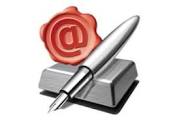 